      sIX fLAGS gREAT aDVENTURE TRIP 2020dATE: WEDNESDAY, JULY 1, 2020TIME: 7:00AM – 11:30 PMDepart from Yorktown Methodist Church Parking Lot –    7:30amCost: $95 per person – includes bus transportation, tips, admission, meal voucher, patch (based upon 56 people max capacity on bus)Troop or Individual Scout Registration and Non-Scout Registration (requires additional insurance)                                           Deposit - $50 due by January 30, 2020                                   Balance - $45 due by May 6, 2020Girl Scout Law Scavenger Hunt – All Day- Any Time – Girl Scouts can stop by the Looney Tunes Shoppe on Main Street to participate in a Free Girl Scout Law Scavenger Hunt that once completed will earn them a free fun patch!Any questions, contact – Theresa Branciforti  tree10598@yahoo.com/ 914-962-9523 /914-469-4203Mail registrations to: 1565 Pine Brook Road, Yorktown Heights, NY 10598Troop # ______________      Scout Level:  D B J C S A (circle)Leader’s Name: ____________________ Email: ________________   Contact Phone Number:  Home: ___________   Cell: ________             # scouts  ___ #registered adults __ # non-registerd participants ___  Deposit Amount :_____ Balance Owed: ______    Paid in Full ____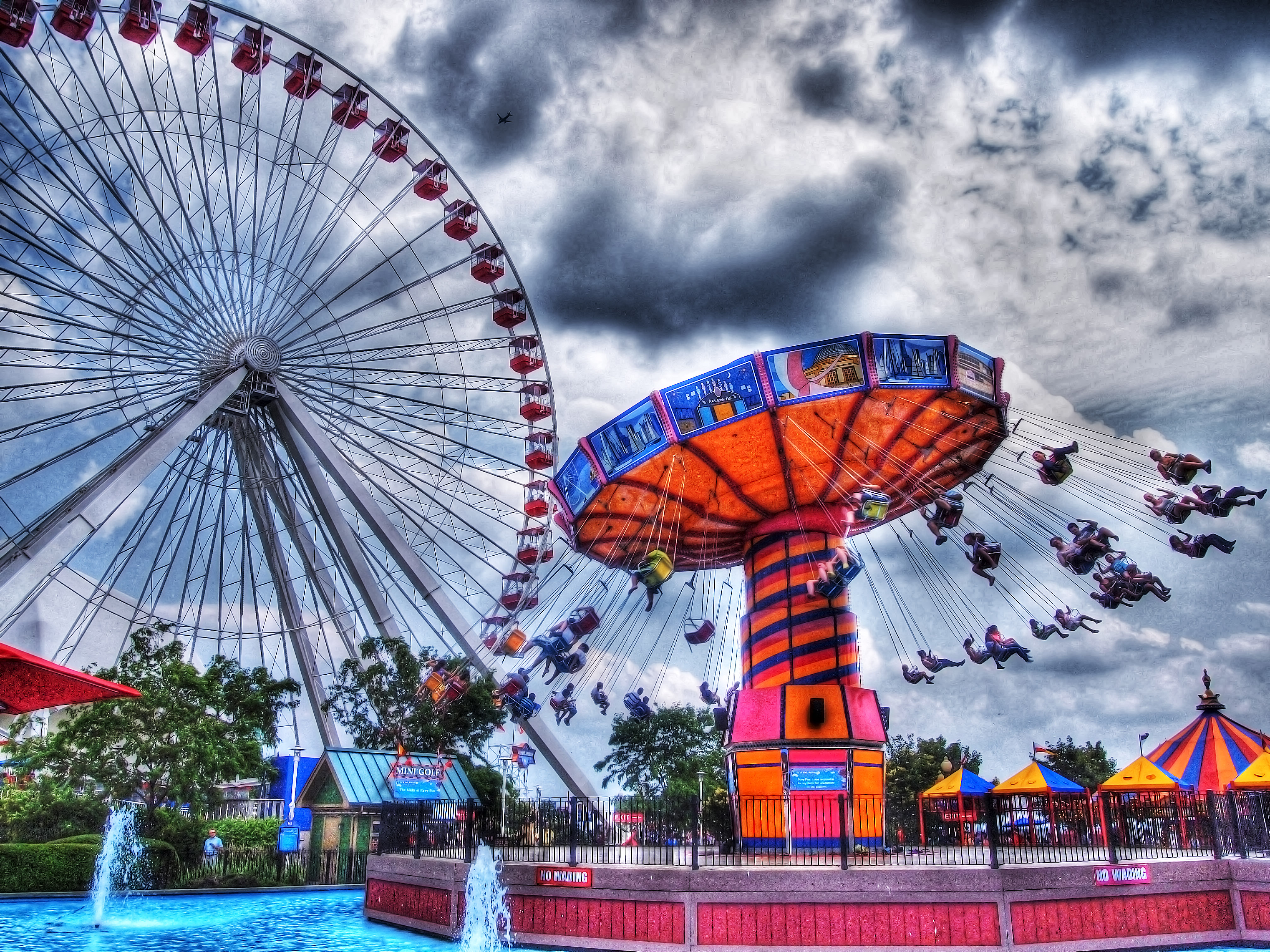 